ANEXO B:Lista de Estudios de ReferenciaFavor de presentar los estudios de referencia utilizando el formato presentado a continuación. Deberán presentarse los estudios más relevantes estrictamente relacionados con los servicios requeridos, que hayan sido ejecutados en el transcurso de los últimos cinco (5) años por el consultor que expresa su interés en el estudio objeto de la invitación. El número total de estudios de referencia a ser presentados como soporte no deberá exceder el número de 7.Entidad contratanteObjeto del contratoAño de ejecuciónDuraciónRelevancia para esta consultoría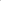 